ZEH BAZEHMusic/Lyrics: Noam KatzHebrew text: BT Shavuot 39aadditional Hebrew lyrics by Tomer MokedVerse 1:                  Gsus2		          Cadd9May good fortune and blessing be found here		               Em		           D/F# May the music of memory resound here              Gsus2 May the work of our hands             Cadd9  and the work of our souls                 Em                       D/F#Make us stronger, make us whole Chorus:GZeh bazeh bazeh			}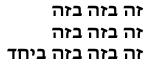 F							}Zeh bazeh bazeh			} x 2C			      D			}Zeh bazeh bazeh b’yachad	}			V2:May we seek peace and understanding		Gsus2    Cadd9May we cherish every companion			Em	      D/F#May the work we put in					Gsus2and the joy we express					Cadd9Make us stronger, make us blessed			Em         D/F#V3:May the builders that lay the foundation		Gsus2    Cadd9May they rise up in each generation			Em	      D/F#May the ones who invest					Gsus2Never tire nor rest						Cadd9They make us stronger, make us blessed	Em         D/F#Chorus: GZeh bazeh bazeh			}F							}Zeh bazeh bazeh			} x 2C			      D			}Zeh bazeh bazeh b’yachad	}G		      FKol (kol)  Yisrael (Yisrael)	}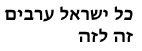        C						}Arevim (arevim)                  	 } x 2             D					}Zeh lazeh (zeh lazeh)  		} V4:             Gsus                         Cadd9Im nak-shiv la-shalom b’toch-einu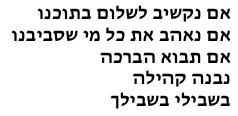           Em			       D/F#Im no-hav et kol mi sh’-svi-veinu        GsusIm tavo ha-b’rachah       Cadd9Niv-neh k’hilah            Em               D/F#Bish’-vi-li     bish’-vil-cha V5: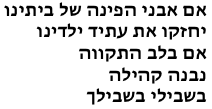 Im av-nei ha-pinah shel bei-teinu Y’chaz-ku et atid y’ladeinuIm ba-lev ha-tikvahNiv-neh k’hilahBish’-vi-li    bish’-vil-cha Zeh bazeh bazeh		} Zeh bazeh bazeh		} x 2 Zeh bazeh bazeh b’yachad	}Kol (kol)  Yisrael (Yisrael)			  }Arevim (arevim)  Zeh lazeh (zeh lazeh)  }  x 2V1 (reprise):May good fortune and blessing be found here	Gsus2    Cadd9May the music of memory resound here			Em	      D/F#May the work of our hands						Gsus2and the work of our souls						Cadd9Make us stronger, make us whole				Em	      D/F#Ch:Zeh bazeh bazeh			}Zeh bazeh bazeh		   	} x 4    (layer under “Kol Yisrael” section)Zeh bazeh bazeh b’yachad	}Kol (kol)  Yisrael (Yisrael)			  }Arevim (arevim)  Zeh lazeh (zeh lazeh)  }  x 2Zeh bazeh bazeh!						   Translation of Hebrew verses:If we listen for the peace within usIf we love all those who surround usIf blessing will comeWe will build a community For me, for youIf the cornerstones of our housesStrengthen the future of our childrenIf the heart is full of hopeWe will build a communityFor me, for you									© 2017 Noam Katz